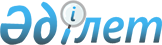 О проведении приписки на призывном участке "Отдела по делам обороны Алгинского района" граждан 1994 года рождения
					
			С истёкшим сроком
			
			
		
					Решение акима Алгинского района Актюбинской области от 14 декабря 2010 года № 6. Зарегистрировано Управлением юстиции Алгинского района Актюбинской области 18 января 2011 года за № 3-3-117. Утратило силу в связи с истечением срока применения - (письмо аппарата акима Алгинского района Актюбинской области от 22 февраля 2013 года № 05-1/419).
      Сноска. Утратило силу в связи с истечением срока применения - (письмо аппарата акима Алгинского района Актюбинской области от 22.02.2013 № 05-1/419).
      Во исполнении статьи 17 Закона Республики Казахстан от 8 июля 2005 года № 74 "О воинской обязанности и воинской службе", на основании статей 33, 37 Закона Республики Казахстан от 23 января 2001 года № 148 " О местном государственном управлении и самоуправлении в Республике Казахстан" аким Алгинского района РЕШИЛ:
      1. В период с января по март месяцы 2011 года провести приписку к призывному участку отдела по делам обороны Алгинского района граждан 1994 года рождения, которым в год приписки исполняется 17 лет, а также граждан старших возрастов, не прошедших раннее приписку, проживающих постоянно или временно на территории Алгинского района. Расходы, связанные с выполнением мероприятии, осуществляются за счет средств местного бюджета.
      2. В работе по приписке допризывников к призывному участку Отдела по делам обороны Алгинского района строго руководствоваться требованиями Закона Республики Казахстан "О воинской обязанности и воинской службе"и приказом Министерства Обороны Республики Казахстан № 498-2009 года.
      3. За членами комиссии по приписке граждан к призывным участкам, призывных комиссий, медицинскими, техническими работниками, а также лицами обслуживающего персонала, командируемыми для работы на призывных участках и сборных пунктах, на время исполнения этих обязанностей сохраняются место работы, занимаемая должность и заработная плата.
      4. Рекомендовать ГККП "Центральная больница Алгинского района" (С.Таженов) выделить в распоряжение государственного учреждения "Отдел по делам обороны Алгинского района":
      1) врачей-специалистов и медицинских сестер для проведения медицинского освидетельствование приписываемых;
      2) необходимое медицинское имущество, инструменты и медикаменты для работы медицинской комиссии.
      3) резервный состав врачей-специалистов;
      5. Рекомендовать руководителям предприятий, учреждений, организаций и учебных заведений независимо от форм собственности:
      1) оповещать граждан, подлежащих приписке, о вызове их в районный призывной пункт и обеспечивать своевременное прибытие их по этому вызову;
      2) освободить юношей от работы (учебы) на время, необходимое для выполнения обязанностей, связанных с постановкой допризывников на воинский учет, с сохранением за ними заработка (стипендии) по месту работы (учебы);
      6. Рекомендовать ГУ "Отдел образования Алгинского района" (М.Тулеуов) совместно с ГУ "Отдел по делам обороны Алгинского района" (С.Кусмамбетов) осуществлять контроль за полным охватом припиской всех юношей 1994 года рождения, обучающися в школах района. Взять на учет всех выявленных при приписке юношей не имеющих среднего образования, с последующим обучением их в очных и заочных общеобразовательных школах.
      7. Рекомендовать отделу внутренних дел Алгинского района (Н.Урисбаев) выделить наряд полиции для поддержания общественного порядка на призывном пункте.
      8. Управлению юстиции Алгинского района (Б.Суентаев), суду Алгинского района (И.Ерназаров), органам и организациям рекомендовать в период проведения приписки обеспечить исполнение обязанностей, предусмотренных статьей 18 Закона Республики Казахстан "О воинской обязанности и воинской службе"
      9. Акимам сельских округов по требованию ГУ "Отдел по делам обороны Алгинского района" оповещать допризывников и призывников о вызове их на призывной пункт и обеспечивать своевременное прибытие юношей.
      10. ГУ "Отдел экономики и бюджетного планирования Алгинского района"(Г.Ахметова) выделить денежные средства для проведения мероприятий по приписке допризывников к призывному участку, предусмотренных местным бюджетом.
      11. ГУ "Отдел по делам обороны Алгинского района (С. Кусмамбетов) принять меры по обеспечению организованного проведения приписки граждан к призывному участку. О результатах приписки информировать акима района к 30 марта 2011 года.
      12. Контроль за выполнением настоящего решения возложить на заместителя акима Алгинского района Н.Агниязова и начальника отдела по делам обороны Алгинского района С. Кусмамбетова.
      13. Решение акима от 25 декабря 2009 года № 5 "О проведении приписки на призывном участке Отдела по делам обороны Алгинского района граждан 1993 года рождения" признать утратившим силу.
      14. Настоящее решение вводится в действие по истечении десяти календарных дней после первого официального опубликования.
					© 2012. РГП на ПХВ «Институт законодательства и правовой информации Республики Казахстан» Министерства юстиции Республики Казахстан
				
Аким Алгинского района
К.Сарсенгалиев